ANDREA B. GUCE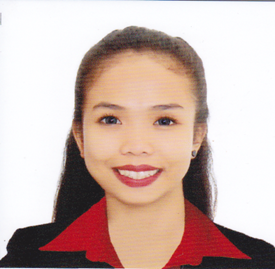 Pinagtongulan, Lipa City, BatangasCEL #: 09752366976Email: guceandrea44@gmail.com					OBJECTIVESTo acquire valuable knowledge and skills to complement those that I have learned from school in an actual job environment. In return, I offer my service and determination to be an asset to your company.PERSONAL INFORMATION
Date of Birth		:	November 12, 1997		Place of Birth		:	Pinagtongulan Lipa City, BatangasAge			:	20	Sex			:	FemaleCivil Status		:	SingleHeight			:	5’5Weight		:	48kgReligion		:	Roman CatholicSKILLS
•	Oriented in Microsoft Office Application such as:Microsoft Office WordMicrosoft Office ExcelMicrosoft Office Power point•	Web Development: HTML•	Computer Troubleshooting
SEMINARS ATTENDEDCCS CODE SUMMITFiesta World Mall - Lipa City, BatangasFebruary 23, 2016SIGNIFICANCE OF ORAL COMMUNICATION IN THE WORLD OF INFORMATION TECHNOLOGYFiesta World Mall - Lipa City, BatangasNovember 18, 2016Youth for Information TechnologySMX Convention Center – Mall of Asia Complex, Pasay City, Metro ManilaSeptember 9, 2016OJT TRAINING
300 Hours On the Job Training
Accounting and HR Assistant
Elise Janitorial and Manpower Services
Sitio Hagimit, Kayumanggi, Lipa City
March 15 – May 04, 2018EDUCATIONAL BACKGROUNDTertiary		:	Kolehiyo ng Lungsod ng Lipa		2017-2018				Marawoy, Lipa CitySecondary		:	Pinagtongulan National Highschool	2013-2014Pinagtongulan, Lipa CityElementary		:	Pinagtongulan Elementary School	2009-2010				Pinagtongulan, Lipa CityWORK EXPERIENCECustomer Service Representative				July 2, 2018 – May 7, 2019Wellcare DepartmentResults Manila Inc.CHARACTER REFERENCESMr. Allan Reyes
Elise Janitorial and Manpower ServicesBranch Head
Mr. Olegario Lumanglas							Elise Janitorial and Manpower Services
Branch in ChargeI hereby certify that the above information is true and correct to the best of my knowledge and belief.ANDREA B. GUCE	(Applicant)